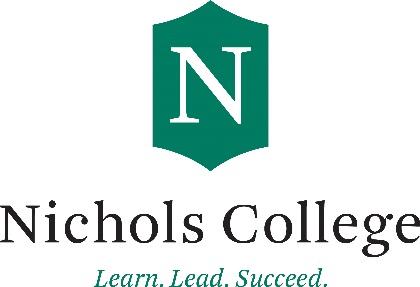 
RESEARCH ASSOCIATE INTERNSHIP (RAI) SYLLABUS**MUST BE COMPLETED BY THE FACULTY MEMBER SEEKING THE RAI**Student Name: Instructor Name: Specific Course the RAI will serve (if applicable):Course Number the RAI will serve (if applicable):Number of Credits Requested (zero, one, or three): A Research Associate Intern (RAI) works with a faculty member to research a specific topic for a course or research needs.  The intern will gain in-depth knowledge of the research topic at hand and the contributing faculty member will receive valuable information and delivery from their RAI.  Major responsibility for a class shall not be given to a RAI.  The Research Associate Intern works under the supervision of an experienced faculty member.  In consultation with the supervisor, the Research Associate Intern works to gain research skills as well as to enhance their grasp of the essentials of the research discipline. Description of the project for the RAI: Description of how the RAI will be evaluated: Description of the anticipated final project (including deliverables/timeframe):Faculty Member/RAIs responsibilities and guidelines: Provide syllabus, project description, evaluation criteria, and final product. May work up to, but no more than, ten (10) hours per week.  Will record work in progress and provide/receive a midterm and end-of-semester evaluation. Final product should consist of the deliverable(s).